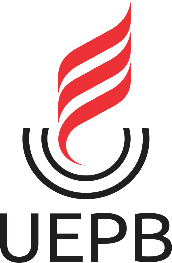 UNIVERSIDADE ESTADUAL DA PARAÍBAMESTRADO PROFISSIONAL EM EDUCAÇÃO INCLUSIVA SISTEMA DE CONTROLE ACADÊMICO DA PÓS-GRADUAÇÃO CADASTRO DE ALUNO (SCAPG-Stricto Sensu)Declaro, sob as penas da Lei, que as informações aqui prestadas e os documentos apresentados são verdadeiros. A Universidade se resguarda do direito de, em qualquer tempo, comprovar a veracidade das informações prestadas.Campina Grande, _____de outubro de 2022________________________________________________________________ASSINATURAOPÇÃO DE SELEÇÃO OPÇÃO DE SELEÇÃO OPÇÃO DE SELEÇÃO OPÇÃO DE SELEÇÃO OPÇÃO DE SELEÇÃO OPÇÃO DE SELEÇÃO OPÇÃO DE SELEÇÃO LINHA DE PESQUISAEducação Especial na Perspectiva da Educação InclusivaEducação Especial na Perspectiva da Educação InclusivaEducação Especial na Perspectiva da Educação InclusivaEducação Especial na Perspectiva da Educação InclusivaLINHA DE PESQUISAInovação Tecnológica e Tecnologia AssistivaInovação Tecnológica e Tecnologia AssistivaInovação Tecnológica e Tecnologia AssistivaInovação Tecnológica e Tecnologia AssistivaLINHA DE PESQUISAPráticas e Processos Formativos de Educadores para Educação InclusivaPráticas e Processos Formativos de Educadores para Educação InclusivaPráticas e Processos Formativos de Educadores para Educação InclusivaPráticas e Processos Formativos de Educadores para Educação InclusivaDADOS PESSOAISDADOS PESSOAISDADOS PESSOAISDADOS PESSOAISDADOS PESSOAISDADOS PESSOAISDADOS PESSOAISNOME COMPLETONOME COMPLETONOME COMPLETONOME COMPLETONOME COMPLETONOME COMPLETONOME COMPLETONOME DA MÃENOME DA MÃENOME DA MÃENOME DA MÃENOME DA MÃENOME DA MÃENOME DA MÃENOME DO PAINOME DO PAINOME DO PAINOME DO PAINOME DO PAINOME DO PAINOME DO PAIESTADO CIVILESTADO CIVILSEXOSEXOSEXOSEXODATA DE NASCIMENTODATA DE NASCIMENTODATA DE NASCIMENTONATURALIDADENATURALIDADENATURALIDADENATURALIDADENATURALIDADENATURALIDADENATURALIDADEPAISPAISPAISPAISPAISPAISPAISNº IDENTIDADENº IDENTIDADEÓRGÃO EMISSORÓRGÃO EMISSORÓRGÃO EMISSORUF IDENTIDADECPFENDEREÇO DO CURRÍCULO LATTES (Modelo: http://lattes.cnpq.br/0000000000000000)ENDEREÇO DO CURRÍCULO LATTES (Modelo: http://lattes.cnpq.br/0000000000000000)ENDEREÇO DO CURRÍCULO LATTES (Modelo: http://lattes.cnpq.br/0000000000000000)ENDEREÇO DO CURRÍCULO LATTES (Modelo: http://lattes.cnpq.br/0000000000000000)ENDEREÇO DO CURRÍCULO LATTES (Modelo: http://lattes.cnpq.br/0000000000000000)ENDEREÇO DO CURRÍCULO LATTES (Modelo: http://lattes.cnpq.br/0000000000000000)ENDEREÇO DO CURRÍCULO LATTES (Modelo: http://lattes.cnpq.br/0000000000000000)CONTATOCONTATOCONTATOCONTATOCONTATOLOGRADOUROLOGRADOUROLOGRADOUROLOGRADOURONÚMEROCOMPLEMENTOCOMPLEMENTOCOMPLEMENTOCOMPLEMENTOCOMPLEMENTOBAIRROBAIRROCEPCEPCEPCIDADECIDADEESTADOESTADOESTADOTelefone 1Telefone 1Telefone 2Telefone 2Telefone 2E-MAILE-MAILE-MAILE-MAILE-MAILFORMAÇÃO ACADÊMICAFORMAÇÃO ACADÊMICAFORMAÇÃO ACADÊMICAFORMAÇÃO ACADÊMICAFORMAÇÃO ACADÊMICAINSTITUIÇÃOINSTITUIÇÃOINSTITUIÇÃOINSTITUIÇÃOINSTITUIÇÃOCURSO DE GRADUAÇÃOCURSO DE GRADUAÇÃOCURSO DE GRADUAÇÃOCURSO DE GRADUAÇÃOCURSO DE GRADUAÇÃOANOALUNO ESPECIAL? ALUNO ESPECIAL? IDIOMAIDIOMA